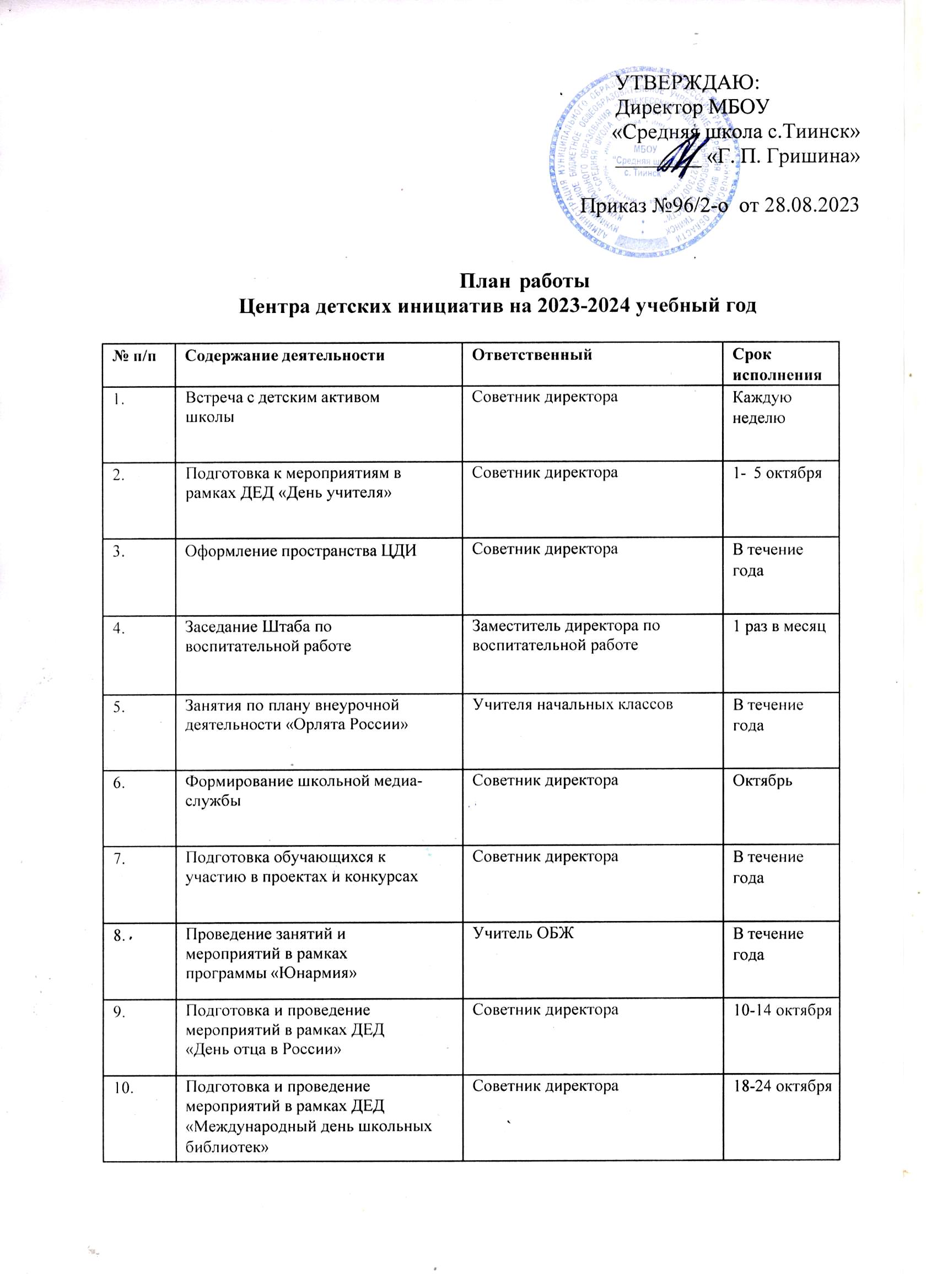 11.Работа с активом классовСоветник  директора по воспитаниюв течение года12.Работа с активом обучающихся школьной медиа службыСоветник  директора по воспитаниюВ течение года13.Подготовка и проведение мероприятий в рамках ДЕД«День народного единства»Советник  директора по воспитаниюоктябрь-ноябрь14.Работа волонтерского отряда«3D Дари Добро Другому».Заместитель директора по воспитательной работе, Советник  директора по воспитаниюВ течение года15.Подготовка и проведение мероприятий в рамках ДЕД«День памяти погибших при исполнении служебных обязанностей сотрудниковорганов внутренних дел»Советник  директора по воспитанию2 - 7 ноября16.Подготовка и проведение мероприятий в рамках ДЕД«День начала Нюрнбергского процесса»Советник  директора по воспитанию15-18 ноября17Подготовка и проведение мероприятий в рамках ДЕД«День матери»Советник  директора по воспитанию, Заместитель директора по воспитательной работе20-25 ноября18.Подготовка и проведение мероприятий в рамках ДЕД«День Государственного герба Российской Федерации»Советник  директора по воспитанию, Заместитель директора по воспитательной работе25-30 ноября19.Проведение мероприятий по инициативе обучающихсяСоветник директора Заместитель директора по воспитательной работеВ течение года20Подготовка и проведение мероприятий в рамках ДЕД«День неизвестного солдата»Советник  директора по воспитанию28 ноября – 2 декабря21Подготовка и проведение мероприятий в рамках ДЕД«День инвалида»Советник  директора по воспитанию28 ноября – 2 декабря22Подготовка и проведение мероприятий в рамках ДЕД«День добровольца (волонтера) России»Советник  директора по воспитанию Заместитель директора по воспитательной работе 30 ноября – 5 декабря23Подготовка и проведение мероприятий в рамках ДЕД«Международный день художника»Советник  директора по воспитанию Классные руководители  5 – 8 декабря24Подготовка и проведение мероприятий в рамках ДЕД«День героев Отечества»Советник  директора по воспитанию Классные руководители5 – 9 декабря25Подготовка и проведение мероприятий в рамках ДЕД«День Конституции Российской Федерации»Советник  директора по воспитанию Учитель истории 7 – 12 декабря26Подготовка и проведение мероприятий в рамках ДЕД«День российского студенчества»Советник  директора по воспитанию 18-25 января27Подготовка и проведение мероприятий в рамках ДЕД«День полного освобождения Ленинграда от фашистскойблокады»Советник  директора по воспитанию Классные руководители 23-27 января28Подготовка и проведение мероприятий в рамках ДЕД«День освобождения Красной армией крупнейшего "лагеря смерти" Аушвиц-Биркенау (Освенцима) - День памяти жертв Холокоста»Советник  директора по воспитанию Классные руководители23-27 января29Подготовка и проведение мероприятий, посвященных 80- литию освобождения Ростовской области от немецко-фашистскихзахватчиков.Советник  директора по воспитанию Классные руководители 9 – 31 января30Подготовка и проведение мероприятий в рамках ДЕД «80 лет со дня победы Вооруженных сил СССР над армиейгитлеровской Германии в 1943 в Сталинградской битве»Советник  директора по воспитанию Учителя истории  30 января – 2 февраля31Подготовка и проведение мероприятий в рамках ДЕД«Международный женский день»Советник  директора по воспитанию, Заместитель директора по учебно-воспитательной работе2 – 7 марта32Подготовка и проведение мероприятий в рамках ДЕД«День воссоединения Крыма с Россией»Советник  директора по воспитанию Классные руководители 13-17 марта33Подготовка и проведение мероприятий в рамках ДЕД«Всемирный день театра»Советник  директора по воспитанию, руководитель школьного театра 21-24 марта34Подготовка и проведение мероприятий в рамках ДЕД«День космонавтики, 65 лет со дня запуска СССР первогоискусственного спутника Земли»Советник  директора по воспитанию, Классные руководители 5-12 апреля35Подготовка и проведение мероприятий в рамках ДЕД«День памяти о геноциде советского народа нацистами и их пособниками в годы Великой Отечественной войны»Советник  директора по воспитанию, Классные руководители 14-19 апреля36Подготовка и проведение мероприятий в рамках ДЕД«Всемирный день Земли»Советник  директора по воспитанию, Классные руководители 17-21 апреля37Подготовка и проведение мероприятий в рамках ДЕД«День российского парламентаризма»Советник  директора по воспитанию,  Учителя истории 24-27 апреля38Подготовка и проведение мероприятий в рамках ДЕД«Праздник Весны и Труда»Советник  директора по воспитанию, Заместитель директора по учебно-воспитательной работе 24-28 апреля39Подготовка и проведение мероприятий в рамках ДЕД«День Победы»Советник  директора по воспитанию, Заместитель директора по учебно-воспитательной работе27 апреля – 7 мая40Подготовка и проведение мероприятий в рамках ДЕД«День детский общественных организаций России»Советник  директора по воспитанию, Заместитель директора по воспитательной работе13-19 мая41Подготовка и проведение мероприятий в рамках ДЕД«День славянской письменности и культуры»Советник  директора по воспитанию Учителя русского языка и литературы 19-24 мая42Подготовка и проведение мероприятий в рамках ДЕД«День защиты детей»Советник  директора по воспитанию Классные руководители ,29 мая – 1 июня43Подготовка и проведение мероприятий в рамках ДЕД«День русского языка»Советник  директора по воспитанию Учителя русского языка и литературы2 – 6 июня44Подготовка и проведение мероприятий в рамках ДЕД«День России»Советник  директора по воспитанию Учителя истории 6-9 июня45Подготовка и проведение мероприятий в рамках ДЕД«День памяти и скорби»Советник  директора по воспитанию Классные руководители 19-22 июня46Подготовка и проведение мероприятий в рамках ДЕД«День молодежи» Советник  директора по воспитанию21-27 июня47Подготовка и проведение мероприятий в рамках ДЕД«День семьи, любви и верности» Советник  директора по воспитанию3-7 июля48Подготовка и проведение мероприятий в рамках ДЕД«День физкультурника»Советник директора Учителя физической культуры 10-12 августа49Подготовка и проведение мероприятий в рамках ДЕД«День государственного флага Российской Федерации»Советник  директора по воспитанию18-21 августа50Подготовка и проведение мероприятий в рамках ДЕД «80 лет со дня победы советских войск над немецкой армией вбитве под Курском в 1943 году»Советник  директора по воспитанию18-23 августа51Подготовка и проведение мероприятий в рамках ДЕД«День российского кино»Советник  директора по воспитанию22-25 августа